МУНИЦИПАЛЬНОЕ БЮДЖЕТНОЕ УЧРЕЖДЕНИЕ ДОПОЛНИТЕЛЬНОГО ОБРАЗОВАНИЯ «ДЕТСКАЯ ШКОЛА ИСКУССТВ № 2 ИМ. В.П.ТРИФОНОВА» Г.ВОЛОГДЫДОПОЛНИТЕЛЬНАЯ ОБЩЕРАЗВИВАЮЩАЯ ОБЩЕОБРАЗОВАТЕЛЬНАЯ ПРОГРАММА В ОБЛАСТИ МУЗЫКАЛЬНОГО ИСКУССТВА«Подготовка детей к обучению в ДШИ»ПРОГРАММАпо учебному предмету«БАЯН, АККОРДЕОН»Вологда 2017 г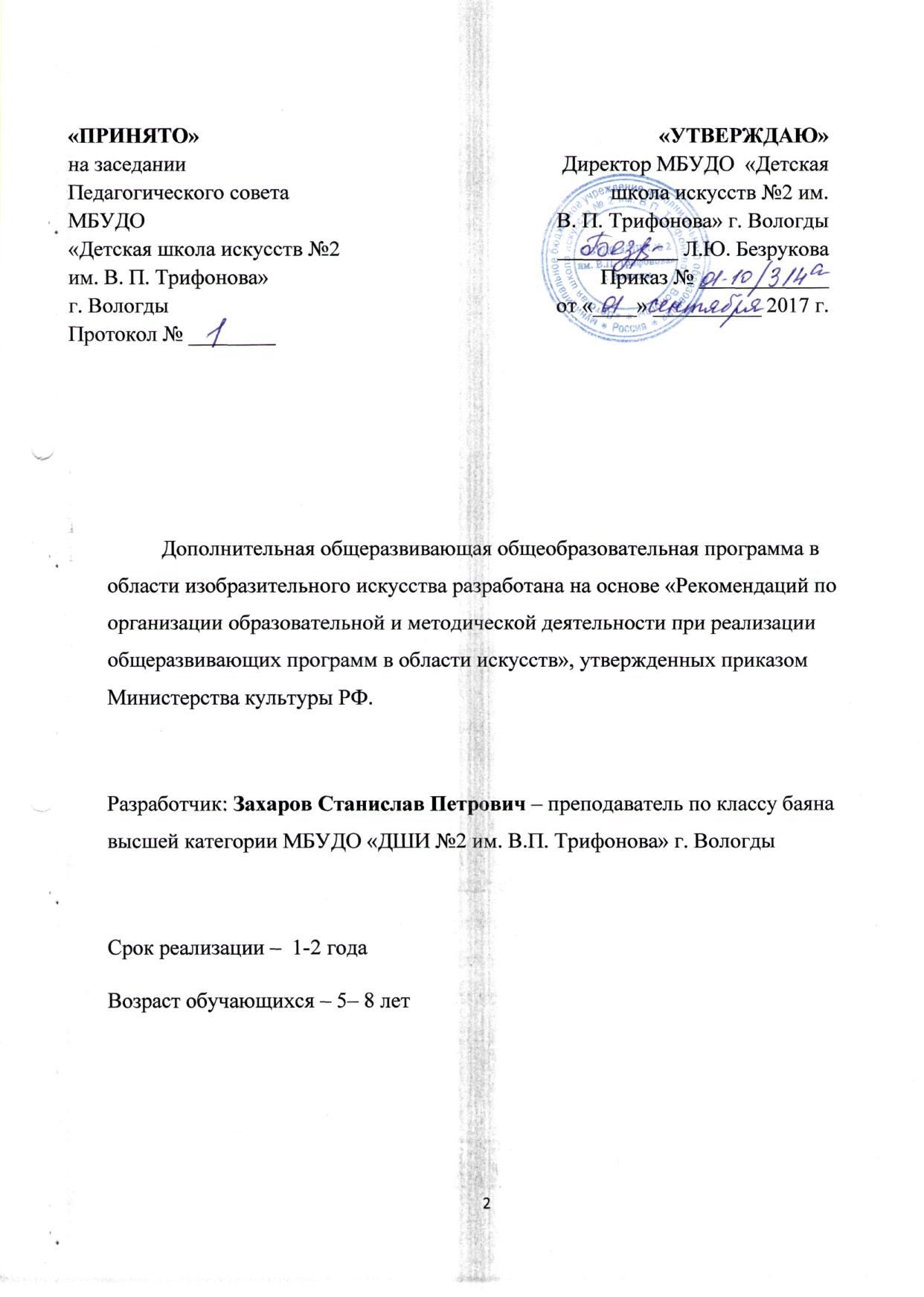 СодержаниеI.	Пояснительная записка…………………………………………….	..4II.	Содержание учебного предмета……………………………………8 		III.	Требования к уровню подготовки учащихся……………………..11IV.	Формы и методы контроля, система оценок 	……………………11V.	Методическое обеспечение учебного процесса…………….	……..	..14VI.	Список литературы и средств обучения …………………………..15I. ПОЯСНИТЕЛЬНАЯ ЗАПИСКАХарактеристика учебного предмета, его место и роль в образовательном процессеПрограмма учебного предмета «Баян, аккордеон» разработана на основе «Рекомендаций по организации образовательной и методической деятельности при реализации общеразвивающих программ в области искусств», направленных письмом Министерства культуры Российской Федерации от 21.11.2013 №191-01-39/06-ГИ, а также с учетом многолетнего педагогического опыта в области исполнительства на народных музыкальных инструментах в детских школах искусств.В системе музыкально-эстетического воспитания  одно из ведущих мест занимает музыкально-инструментальное исполнительство на народных инструментах.Народная музыка и инструментальная музыка, написанная для детей, благодаря песенной основе, доступности, содержательности, простоте восприятия, помогает развивать в детях музыкальность, пробуждает интерес к занятиям.  Предлагаемая программа рассчитана на один-два года  обучения. Важное место в обучении детей должен занимать донотный период обучения.Возраст детей, приступающих к освоению программы, 5-6 лет.Недельная нагрузка по предмету «Баян, аккордеон» составляет 1 час в неделю. Занятия проходят в индивидуальной форме. Данная программа предусматривает проведение итоговой аттестации в форме экзамена. Возможны другие формы завершения обучения. При выборе той или иной формы завершения обучения образовательная организация вправе применять индивидуальный подход.Срок реализации учебного предметаПри реализации программы учебного предмета «Баян, аккордеон» со сроком обучения 1 год, продолжительность учебных занятий составляет 34учебных  часа. При реализации программы учебного предмета «Баян, аккордеон» со сроком обучения 2 года, продолжительность учебных занятий составляет 68 учебных часов. Сведения о затратах учебного времениОбъем учебного времени, предусмотренный учебным планом образовательной организации на реализацию учебного предметаОбщая трудоемкость учебного предмета «Баян, аккордеон» при сроке обучения 1 год составляет 68 часов, при сроке обучения 2 года – 136 часов.  Из них: 34 часа (68 часов) – аудиторные занятия, 34 часа (68 часов) – самостоятельная работа.Форма проведения учебных занятийЗанятия проводятся в индивидуальной форме, возможно чередование индивидуальных и мелкогрупповых (от 2-х человек) занятий. Индивидуальная и мелкогрупповая формы занятий позволяют преподавателю построить процесс обучения в соответствии с принципами дифференцированного и индивидуального подходов.Цель и задачи учебного предметаЦелью учебного предмета является обеспечение развития творческих способностей и индивидуальности учащегося, овладение знаниями и представлениями об истории  исполнительства на народных инструментах, формирования практических умений и навыков игры на баяне, аккордеоне, устойчивого интереса к самостоятельной деятельности в области музыкального искусства.Задачи учебного предметаЗадачами учебного предмета являются:ознакомление детей с народными инструментами, их разнообразием и исполнительскими возможностями;формирование навыков игры на музыкальном инструменте – баяне, аккордеоне;приобретение знаний в области музыкальной грамоты;приобретение  знаний в области истории музыкальной культуры и народного творчества;формирование основных понятий о музыкальных стилях и жанрах;оснащение  системой  знаний, умений и способов музыкальной деятельности, обеспечивающих в своей совокупности базу для дальнейшего самостоятельного общения с музыкой, музыкального самообразования и самовоспитания;воспитание у детей трудолюбия, усидчивости, терпения;воспитание стремления к практическому использованию знаний и умений, приобретенных на занятиях, в быту, в досуговой деятельности.Структура программыПрограмма содержит следующие разделы:сведения о затратах учебного времени, предусмотренного на освоение учебного предмета;распределение учебного материала по годам обучения;описание дидактических единиц учебного предмета;требования к уровню подготовки учащихся;формы и методы контроля, система оценок, требования к итоговой аттестации;методическое обеспечение учебного процесса.В соответствии с данными направлениями строится основной раздел    программы «Содержание учебного предмета».Методы обученияДля достижения поставленной цели и реализации задач предмета используются следующие методы обучения:- словесный (объяснение, беседа, рассказ);- наглядный (показ, просмотр видеоматериалов концертов, конкурсов, прослушивание аудио записей исполнителей на баяне, аккордеоне, симфонической музыки и другие);- практический (владение штрихами и приемами игры на инструменте; умение исполнять различную по характеру, стилю музыку);- эмоциональный (подбор ассоциаций, образов, художественные впечатления).Описание материально-технических условий реализации учебного предметаКаждый учащийся обеспечивается доступом к библиотечным фондам и фондам аудио и видеозаписей школьной библиотеки.Библиотечный фонд укомплектовывается печатными, электронными изданиями, нотами, книгами по музыкальной литературе, аудио и видео записями концертов и конкурсов.Для этого класс должен быть оборудован музыкальными инструментами, стульями различный высоты, подставками для  ног, аудио и видео техникой.                              II. СОДЕРЖАНИЕ УЧЕБНОГО ПРЕДМЕТАУчебно-тематический планI год обучения         II  год обучения          Годовые требованияТребования содержат несколько вариантов примерных исполнительских программ, разработанных с учетом индивидуальных возможностей и интересов учащихся. За два года нужно стараться овладеть наибольшим количеством штрихов, приемов игры на инструменте, знать динамические оттенки и уметь применять их на практике, познакомиться с основами чтения с листа, игры в ансамбле. В исполнительский репертуар необходимо включать произведения народной, классической музыки, произведения современных композиторов. Развитие музыкально-слуховых представлений и музыкально-образного мышления. Первоначальное знакомство с элементами музыкальной грамоты. Освоение и развитие первоначальных навыков игры на баяне, аккордеоне   (правильная, удобная посадка, постановка рук).Упражнения и этюды. Произведения на фольклорной основе и произведения современных композиторов.Знакомство с основными музыкальными терминами. Штрихи non legato, staccato, legato.Техника ведения меха.Упражнения;  этюды (1-3);  пьесы (4-6).Рекомендуемые  этюды (баян, аккордеон)1. Г.Беренс  Этюд До мажор2. К.Черни Этюд До мажор3.  Л.Шитте  Этюд  Фа мажор 4. В.Лушников  Этюд5. Д.Левидова  Этюд Примерные исполнительские программыБаян1 вариантА.Корнеа-Ионеску  «Фанфары»В.Моцарт  «Азбука»Белорусская народная песня «Колыбельная», обр. А.Сударикова 2 вариант1. Калинников «Тень – тень»2. Русская народная песня «Как под горкой, под горой»3. Г.Беренс Этюд До мажор3 вариантА.Аренский  «Журавель» Русская народная песня «Вставала  ранёшенько» Д.Кабалевский  «Маленькая полька»4 вариантК.Черни Этюд До мажорЮ.Слонов  «Разговор»Русская народная песня «Как со горки», обр. И.ОбликинаАккордеонвариантДетская песня  «Дождик»2.  Детская песня   «Василек»3.  Г.Беренс  Этюд До мажор2 вариант1.	Детская песня  «Воробышек»
          2.  Русская народная песня «Как  пошли наши  подружки» 3.  К.Черни Этюд До мажор3 вариант2. А.Гольденвейзер  «Песенка»3. Русская народная песня «На горе-то калина», обр. С.ПавинаIII. ТРЕБОВАНИЯ К УРОВНЮ ПОДГОТОВКИ УЧАЩИХСЯУченик демонстрирует следующий уровень подготовки:     - владеет основными приемами звукоизвлечения, умеет правильно использовать их на практике,- умеет исполнять произведение в характере, соответствующем данному стилю и эпохе; - владеет первоначальными навыками публичных выступлений.IV. ФОРМЫ И МЕТОДЫ КОНТРОЛЯ. КРИТЕРИИ ОЦЕНОКАттестация: цели, виды, форма, содержаниеОсновными видами контроля учащихся являются:текущий контроль,промежуточная аттестация учащихся,итоговая аттестация учащихся.Основными принципами проведения и организации всех видов контроля являются:систематичность,учет индивидуальных особенностей учащегося.Каждый из видов контроля имеет свои цели, задачи и формы.Текущий контроль направлен на поддержание учебной дисциплины и выявление отношения учащегося к изучаемому предмету, организацию регулярных домашних занятий и повышение уровня освоения учебного материала; имеет воспитательные цели и учитывает индивидуальные психологические особенности учащихся.Текущий контроль осуществляется преподавателем, ведущим предмет.Текущий контроль осуществляется регулярно в рамках расписания занятий учащегося и предполагает использование различных систем оценки результатов занятий. На основании результатов текущего контроля выводятся четвертные, полугодовые, годовые оценки. Формами текущего и промежуточного контроля являются: контрольный урок, участие в тематических вечерах, классных концертах, мероприятиях культурно-просветительской, творческой деятельности школы, участие в фестивалях и конкурсах. Промежуточная аттестация определяет успешность развития учащегося и уровень усвоения им программы на определенном этапе обучения. Наиболее распространенными формами промежуточной аттестации учащихся являются:академические концерты;контрольные уроки.Возможно применение индивидуальных графиков проведения данных видов контроля. Например, промежуточная аттестация может проводиться каждое полугодие или один раз в год.Учащиеся, которые принимают участие в конкурсах, в школьных мероприятиях, выступают в городских концертах, могут освобождаться от экзаменов и зачетов. Переводной зачет проводится с применением дифференцированных систем оценок, предполагает обязательное методическое обсуждение.           Итоговый экзамен проводится в конце учебного года с исполнением программы из двух произведений и определяет успешность освоения программы.По состоянию здоровья  ученик может  быть переведен в следующий класс по текущим оценкам.  2. Критерии оценкиПо результатам текущей, промежуточной и итоговой аттестации выставляются оценки: «отлично», «хорошо», «удовлетворительно».5 (отлично) - ставится, если учащийся исполнил программу  музыкально, в характере и нужных темпах без ошибок.4 (хорошо) – ставится при грамотном исполнении с наличием мелких технических недочетов, недостаточно убедительном донесении образа исполняемого произведения.3 (удовлетворительно) - программа исполнена с ошибками, не музыкально.При оценивании учащегося, осваивающего общеразвивающую программу, следует учитывать: формирование устойчивого интереса к музыкальному искусству, к занятиям музыкой; наличие исполнительской культуры, развитие музыкального мышления; овладение практическими умениями и навыками в различных видах музыкально-исполнительской деятельности: сольном, ансамблевом исполнительстве; степень продвижения учащегося, успешность личностных достижений. V. МЕТОДИЧЕСКОЕ ОБЕСПЕЧЕНИЕ УЧЕБНОГО ПРОЦЕССАМетодические рекомендации преподавателямДля развития навыков творческой, грамотной работы программой предусмотрены методы индивидуального подхода при определении учебной задачи, что позволяет педагогу полнее учитывать возможности и личностные особенности ребенка, достигать более высоких результатов в обучении и развитии его творческих способностей.Занятия в классе должны сопровождаться  внеклассной работой - посещением выставок и концертов, прослушиванием музыкальных записей, просмотром музыкальных фильмов. Большое значение имеет репертуар ученика. Необходимо выбирать произведения, разнообразные по форме и содержанию, при этом учитывать особенности характера и способности ученика. Весь репертуар должен подбираться так, чтобы его было интересно исполнять, а главное, чтобы он нравился ученику, и ученик его играл с удовольствием.Во время подбора программы необходимо учитывать данные ученика, его темперамент, характер.В работе над произведениями рекомендуется добиваться различной степени завершенности исполнения: некоторые произведения могут быть подготовлены для публичного выступления, другие – для показа в условиях класса, третьи – с целью ознакомления. Требования могут быть сокращены или упрощены соответственно уровню музыкального и технического развития ученика. Данный подход отражается в индивидуальном учебном плане учащегося.VI.	СПИСКИ РЕКОМЕНДУЕМОЙ УЧЕБНОЙ И МЕТОДИЧЕСКОЙ ЛИТЕРАТУРЫУчебная литератураБаянАльбом начинающего баяниста. Вып. 18. Сост. А.Талакин. М., Советский композитор, 1978    Альбом начинающего баяниста. Вып.19, 23, 25. Сост. С.Павин. М., Советский композитор, 1979 Альбом начинающего баяниста. Вып. 3. Сост. Ф.Бушуев, А.Талакин. М., Советский композитор, 1970                                                                                                                 Баян в музыкальной школе. Пьесы для 1-2 классов. Вып. 13. Сост. В.Алехин. М.,  1978Баян в музыкальной школе. Пьесы для 1-2 классов. Вып. 19. Сост. Ф.Бушуев.  М., Советский композитор, 1975Баян.  Подготовительная группа. Сост. А.Денисов, В.Угринович.  Киев, «Музична Украина», 1980                                                                                                                      17. Музыкальный зоопарк. Е.Лёвина, А.Лёвин.  Ростов-на-Дону, Феникс, 2011            18. Музыка для детей. Педагогический репертуар баяниста. Вып. 2.  Сост. А.Доренский.  Ростов-на-Дону, Феникс, 199821. Педагогический репертуар баяниста. 1-2 классы ДМШ. Вып. 5. Сост. А.Крылусов. М., Музыка, 197522. Педагогический репертуар баяниста. 1-2 классы ДМШ. Вып. 6. Сост. В.Грачев, А.Крылусов. М., Музыка, 1975                                                             24. Педагогический репертуар баяниста. Сост. И. Бойко, 1-2 классы. Ростов-на-Дону,  «Феникс», 2000                                                                                  28. 15 уроков игры на баяне. Д.Самойлов. М., Кифара, 2004                                        31. Хрестоматия баяниста. 1-2 классы ДМШ. Вып. 1. Сост. Ю.Акимов, В.Грачев. М., Музыка, 1971                                                                                    34. Хрестоматия баяниста. 1-2 классы.  Сост. А. Крылусов М., Музыка, 1984, 1997                                                                                                     35. Хрестоматия для баяна. Вып.1. Сост. Р. Гречухина, М. Лихачев. СПб, «Композитор», 2002                             39. Чайкин Н. Детский альбом для баяна (аккордеона). М., Композитор, 2005                                                                                                         40. Школа игры на баяне. Ю.Акимов. М., Советский композитор, 198041. Школа игры на баяне. П.Говорушко. М., Музыка, 197142. Школа игры на готово-выборном баяне. А.Онегин.  М., Музыка,1976                  44. Эстрадные миниатюры для баяна. Сост. С.Лихачёв. СПб, Композитор, 200845. Этюды для баяна. Вып. 3. Сост. Л.Гаврилов, В.Грачев. М., 1971           46. Этюды для баяна. Сост. Л.Скуматов. СПб, Композитор, 200647. Хрестоматия баяниста. Младшие классы ДМШ. Выпуск 2. Пьесы. Сост. А.Крылусов. М., Музыка, 2004Аккордеон1. Аккордеон в музыкальной школе. В.Грачев. М., «Советский композитор», 1981  4. «Веселый аккордеон».  Вып.5. Сост. В.Дмитриев. Л., Музыка, 19695. Звучала музыка с экрана. Вып. 1-5. Л.Скуматов. СПб, Композитор, 2001                                                                                                                                          6. Композиции для аккордеона. Сост. В.Ушакова. Вып. 1-3, 5-10. СПб, «Композитор», 1998, 1999                                              8. Лёгкие пьесы. Для чтения с листа на аккордеоне. Сост. П.Шашкин. М., Советский композитор, 1983                                                                                                    13. Произведения старинных композиторов.  Вып.1. Сост. В.Панькова. Киев, «Музична Украина», 1973                                                               15. Популярные произведения в облегчённом переложении для баяна (аккордеона). Сост. Л.Скуматов. СПб, 2001 16. Самоучитель игры на аккордеоне.  А.Мирек. М., Советский композитор, 1987                                                                                                                  17. Танцевальная музыка.  Вып.1. Сост. В.Петренко. М., Музыка,  1979                                                                                                                        18. «Хорошее настроение».  Сост. А.Дмитриева, Ю.Лихачев. Л., Музыка, 1990                                                                                            19. Хрестоматия аккордеониста.  Сост. В.Мотов, Г.Шахов. 1-3 классы. М., Кифара, 2002                                                                                                                                22. Школа игры на аккордеоне. Сост. П.Лондонов. М., Кифара, 2007   23. Школа игры на аккордеоне.  Сост. В.Лушников. М., Советский композитор, 1991                                                                                                         Методическая  литератураАкимов Ю. Некоторые проблемы теории исполнительства на баяне. М., Советский композитор, 1980Акимов Ю. Школа игры на баяне. М., Советский композитор, 1989Акимов Ю., Кузовлев В. О проблеме сценического самочувствия исполнителя - баяниста. Баян и баянисты. Вып. 4. М., Музыка, 1978Баренбойм Л.А. Путь к музицированию.  Л., Советский композитор, 19795. Беляков В., Стативкин Г. Аппликатура готово-выборного баяна. М., Советский композитор, 19786. Браудо И.А. Артикуляция: о произношении мелоии. Л., Музыка, 19737. Власов В.П. Методика работы баяниста над полифоническими произведениями: учеб. пособие для муз. вузов и муз. уч-щ. М., РАМ им. Гнесиных, 20048. Гвоздев П. Принципы образования звука на баяне и его извлечения // Баян и баянисты: Сб. статей. Вып. 1. М., 19709. Гвоздев П. Работа баяниста над развитием техники. Баян и баянисты: Сб. статей. Вып. 1. М., 197010. Говорушко П.И. Об основах развития исполнительских навыков баяниста // Методика обучения игре на народных инструментах. Сост. П.Говорушко. Л., Музыка, 197511. Говорушко П. Школа игры на баяне. Л., Музыка, 198112. Голубовская Н.И. О музыкальном исполнительстве. Л., Музыка, 198513. Давыдов Н. Методика переложения инструментальных произведений для баяна. М., Музыка, 198214. Егоров Б. Средства артикуляции и штрихи на баяне // Вопросы профессионального воспитания баяниста: Труды ГМПМ им.Гнесиных. Вып.48. М., 198015. Егоров Б. Общие основы постановки при обучении игре на баяне. Баян и баянисты. Вып. 2. М.,197416. Крупин А. О некоторых принципах освоения современных приёмов ведения меха баянистами. Вопросы музыкальной педагогики. Вып. .,198517. Кузовлев В. Дидактический принцип доступности и искусство педагога. Баян и баянисты. Вып. 2. М.,197418. Липс Ф. Искусство игры на баяне. М., Музыка, 198519. Липс Ф. О переложениях и транскрипциях. Баян и баянисты. Вып.3. М., 197720. Максимов В.А. Основы исполнительства и педагогики. Психомоторная теория артикуляции на баяне: Пособие для учащихся и педагогов музыкальных школ, училищ, вузов М., Изд. центр ВЛАДОС, 200421. Мотов В. О некоторых приёмах звукоизвлечения на баяне. Вопросы профессионального воспитания баяниста. Вып. .,198022. Мотов В. Простейшие приёмы варьирования на баяне или аккордеоне. М.,Музыка,198923. Мотов В., Шахов Г. Развитие навыков подбора аккомпанемента по слуху (баян, аккордеон). М., Кифара, 200224. Обертюхин М. Проблемы исполнительства на баяне. М.,198925. Обертюхин М. Расчленённость музыки и смена направления движения меха. Баян и баянисты. Вып. 4. М., 197826. Основы начального обучения игре на баяне. А.Судариков. М., Музыка, 1978 27. Паньков В. Гаммы, трезвучия, арпеджио. Киев, Музична Украина,198228. Пуриц И. Методические статьи по обучению игре на баяне. М., Композитор, 2001 29. Ражников В.Г. Диалоги о музыкальной педагогике. – М., Классика XXI, 200430. Семёнов В. Формирование технического мастерства исполнителя на готово-выборном баяне. Баян и баянисты. Вып.4. М.,197831. Сурков А. Пособие для начального обучения игре на готово-выборном баяне. М., Советский композитор, 197932. Чернов А. Формирование смены меха в работе над полифонией. Баян и баянисты. Вып. 7. М.,1987Вид учебной работы,нагрузки,аттестацииЗатраты учебного времениЗатраты учебного времениЗатраты учебного времениЗатраты учебного времениВсего часовГоды обучения1-й, 2-й год обучения1-й, 2-й год обучения1-й, 2-й год обучения1-й, 2-й год обученияПолугодия1216268Количество недель1618161868Аудиторные занятия 1618161868Самостоятельная работа 1618161868Максимальная учебная нагрузка 32363218136КалендарныесрокиТемы и содержание  занятий1-2 четвертьЗнакомство с инструментом, его историей, устройством, правилами  ухода за ним.Освоение и развитие первоначальных навыков игры на баяне, аккордеоне (правильная, удобная посадка, постановка рук).Основы звукоизвлечения. Штрихи: нон легато Техника ведения меха. Освоение клавиатуры. Игра одной и двумя руками простых упражнений. 3-4 четвертьШтрихи  non legato, staccato. Знакомство с основными музыкальными терминами. Упражнения и этюды. Народные песни и танцы. Произведения современных композиторов.КалендарныесрокиТемы и содержание  занятий1-2 четвертьШтрихи non legato, staccato, legato. Чтение нот с листа. Игра по слуху. Упражнения и этюды. Произведения на фольклорной основе Произведения современных композиторов. 3-4 четвертьРазвитие начальных навыков  чтения  нот с листа.  Игра в ансамбле. Упражнения и этюды. Произведения на фольклорной основе и произведения современных композиторов.